Základní škola a mateřská škola Albrechtice nad Orlicí               oznamuje,že zápis do 1. ročníku školního roku 2016-2017 se konáve středu 27. ledna 2016 od 15 hodin v budově základní školy.S sebou vezměte rodný list dítěte, pro dítě obuv na přezutí.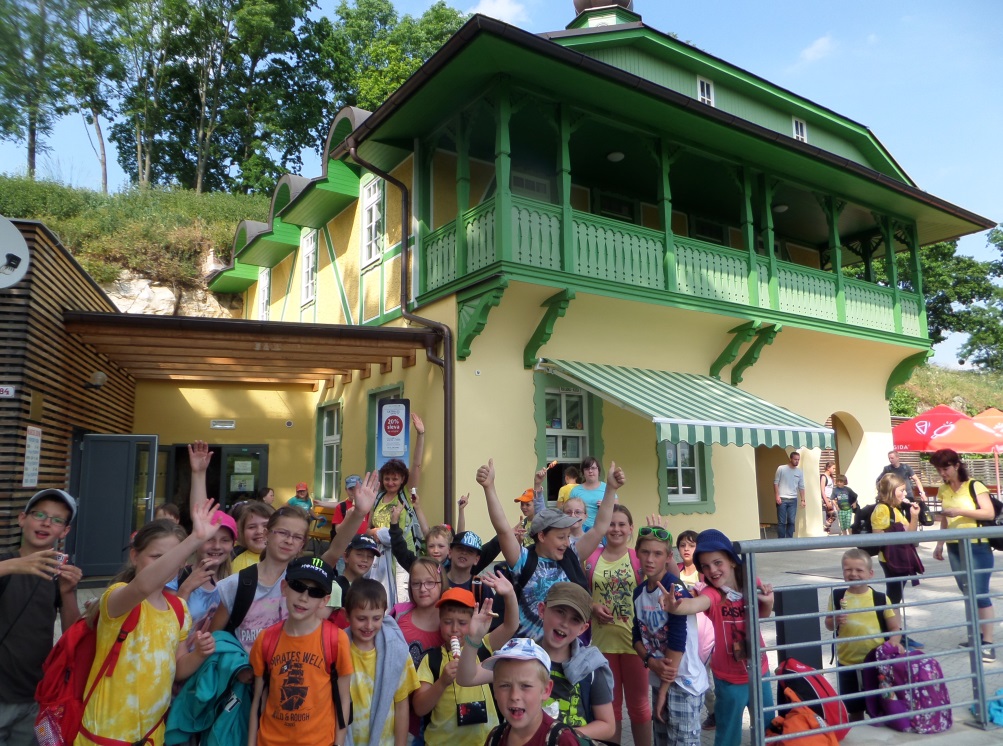                                                                                                         Těšíme se na vás.      ZŠ a MŠ Albrechtice nad Orlicí, 1. Máje 48, 517 22 Albrechtice nad Orlicí telefon 494 371 694, email zs.ace@o2active.cz